Новинка: NOVADISC 222 – 352Косилки с задней боковой навеской – экономичные и пригодные для работы на склонахКомпания Pöttinger усовершенствовала уже зарекомендовавшие себя легкие косилки с задней боковой навеской: косилки NOVADISC отличаются высокой экономичностью за счет своего легкого веса. Низкая требуемая мощность благодаря легкой конструкции – вот их преимущество при кошении на холмистой местности и на склонах, а также на неровной поверхности. Благодаря низкой требуемой мощности модели NOVADISC 222, 262, 302 и 352 с шириной захвата от 2,2 до 3,46 м могут работать с небольшими тракторами от 40 л.с.. Именно поэтому эти легкие косилки особенно привлекательны для небольших предприятий, работающих на холмистой местности. Обзор преимуществНовинкой на задненавесных косилках NOVADISC является оптимизированный центр тяжести машины для безопасной и компактной транспортировки по дороге. В транспортном положении косилка откидывается вверх на 102°, и оператору открывается свободный обзор в оба зеркала заднего вида. Низкая транспортная высота достигается за счет гидравлического складывания боковой защиты (опционально). Более того, благодаря новой опорной стойке (опционально) косилка в вертикальном стояночном положении не занимает много места.Компактный привод и натяжение ремня через задний натяжной ролик обеспечивают прочную и надежную трансмиссию.Современному дизайну косилок NOVADISC компания Pöttinger также уделила особое внимание. Косилки NOVADISC с задней боковой навеской легко адаптируются под любые условия: большое маятниковое колебание от +22° до -30° обеспечивает легкое и чистое кошение на неровностях поля и на холмистой местности. На короткий промежуток времени возможно отклонение до +45° за счет поднятия фиксирующего клапана. Косилки можно быстро и легко навесить на трактор с помощью регулируемых крепежных болтов.Благодаря проверенной технике подъема за счет небольшого опережения при опускании сначала земли касается внешний конец косилочной балки. При повороте на краю поля, напротив, поднимается сначала внутренняя часть, сохраняя таким образом целостность дернины.Механическая защита при наезде на препятствия с углом отклонения около 12° бережет косилочную балку от повреждений. Для возвращения косилки в рабочее положение достаточно немного проехать задним ходом. Две разгрузочные пружины гарантируют минимальное давление опоры балки на грунт. Разгрузка регулируется в трех положениях без применения инструментов. Уникальная кинематика обеспечивает одинаковое давление косилочной балки на поверхность поля по всей ее ширине. Давление легко адаптируется под индивидуальные условия эксплуатации. Таким образом, требуемая мощность и износ остаются минимальными.Новые косилки NOVADISC с задней боковой навеской – это легковесы в своем классе, которые идеально копируют поверхность поля и закладывают основу высококачественного корма.Просмотр изображений:  Другие фотографии для печати: http://www.poettinger.at/presse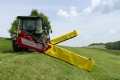 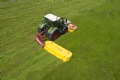 Новое поколение задненавесных косилок NOVADISC: экономичные и пригодные для работы на склонеNOVADISC 352: легкая конструкция еще большей прочностиhttps://www.poettinger.at/de_at/Newsroom/Pressebild/4200https://www.poettinger.at/de_at/Newsroom/Pressebild/4199